Iscrizioni online ai servizi SCOLASTICI per il nuovo anno scolastico 2022/2023Gentili Genitori,con il nuovo anno scolastico 2022/2023 il servizio di Refezione Scolastica e di Trasporto Scolastico saranno oggetto di un’importante novità organizzativa legata all’iscrizione: a partire dal giorno 16/08/2022 sarà infatti possibile iscriversi ai Servizi Scolastici attraverso il nuovo Portale Iscrizioni Online.Per tutte le famiglie sarà quindi possibile richiedere per i propri figli un rinnovo d’iscrizione (per gli utenti già iscritti e che accedono sull’attuale portale/APP) oppure richiedere una nuova iscrizione al servizio (per utenti mai iscritti) secondo le modalità descritte di seguito.MODALITÀ D’ISCRIZIONENuovi iscritti: L’accesso dovrà essere effettuato accedendo al link: https://www6.itcloudweb.com/cellinosanmarcoportalegen/ Iscrizione tramite SPIDI nuovi iscritti dovranno premere il tasto Iscriviti con SPID scegliere dal menu a tendina il proprio Identity Provider (es Aruba, InfoCert ecc) e inserire le credenziali SPID del genitore che verrà associato all’alunno.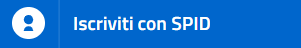 Successivamente, inserire il Codice Fiscale dell’alunno e premere sul tasto 'Sono un nuovo iscritto'.Per un’eventuale modifica dell’iscrizione già salvata ed inoltrata all’ufficio, premere sempre il tasto Iscriviti con SPID e seguire il percorso descritto nel punto precedente. Rinnovo d’iscrizione:Rinnovo con SPID Chi dovrà effettuare il rinnovo d’iscrizione dovrà collegarsi al Portale Genitori tramite il link https://www6.itcloudweb.com/cellinosanmarcoportalegen/ premere il tasto Entra con SPID, scegliere dal menu a tendina il proprio Identity Provider (es Aruba, InfoCert ecc) e inserire le credenziali SPID del genitore associato all’alunno.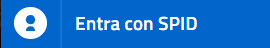 Successivamente, entrare nella sezione Anagrafiche > Rinnova iscrizione e proseguire con il rinnovo online.Attenzione: in caso di iscrizione di più fratelli, iscrivere tutti gli utenti con lo stesso genitore/tutore.Per nuovi iscritti e rinnovi d’iscrizioneIn seguito all’accesso al portale, verrà richiesto di inserire un indirizzo e-mail valido, sul quale riceverete un codice da utilizzare per procedere all’iscrizione.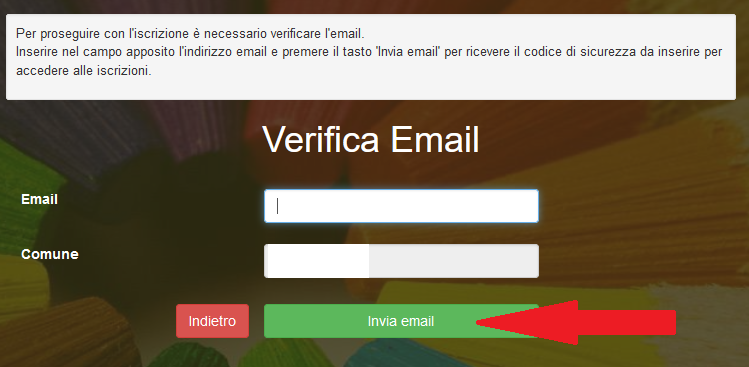 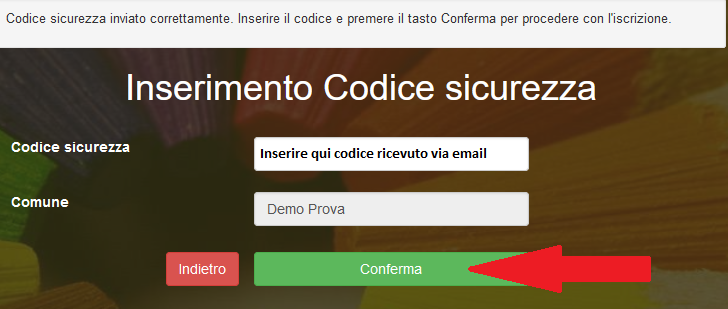 A questo punto sarà necessario compilare tutti i dati richiesti. Al termine del processo, sarà possibile scaricare:  il riepilogo della domanda d’iscrizione compilatail manuale informativo che spiega come utilizzare il portale e APP (es. per effettuare un pagamento online a partire dall’avvio del nuovo AS)la lettera con le proprie credenziali d’accesso Confidando in una proficua collaborazione, Vi rivolgiamo i nostri più cordiali saluti.